П40-1. Выражение «любой другой признак данного объекта» означает и другой обычный, и другой особый признак данного объекта.Пока особый признак был один, в таком уточнении не было необходимости.Т88. В ЗС, составленном из элементов содержания данного объекта и включающем в себя несколько особых признаков данного объекта, все особые признаки данного объекта являются собственными свойствами.Первый вариант не ограничивает состав ЗС только особыми признаками.В ЗС, составленном только из особых признаков данного объекта, все элементы заданного содержания являются собственными свойствами.Второй вариант ограничивает состав ЗС только особыми признаками.Все особые признаки данного объекта, составляющие ЗС, являются собственными свойствами данного ЗС.Третий вариант оставляет этот вопрос неопределенным.Д88. Собственное свойство это свойство из ЗС сэта, при замене которого на свойство «объектость» получается ЗС нового сэта, совокупность объектов которого совпадает с совокупностью объектов исходного сэта. Особый признак данного объекта это такой признак данного объекта, который вместе с любым другим признаком данного объекта  составляет такое ЗС, для которого этот «любой другой признак данного объекта» является собственным свойством. Если в ЗС в качестве его элементов присутствует два и более особых признаков данного объекта, то по отношению к любому из них любой другой элемент этого ЗС будет представлять собой «любой другой признак данного объекта». Следовательно…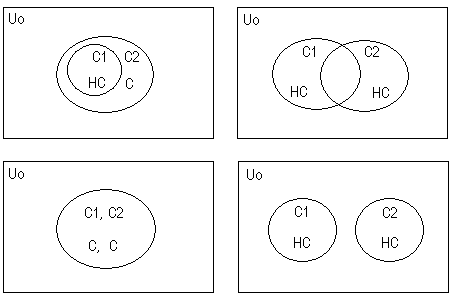 Рис.   ЗС(С1, С2);  НС – несобственное свойство,  С – собственное свойство.ЗС1(С1, О);    ЗС2(С2, О);    ЗС(С1, С2)Для рис.1:   	Поскольку ЗС(С1, С2) = ЗС1(С1, О), следовательно, С2 есть С.			Поскольку ЗС(С1, С2) ≠ ЗС2(О, С2), следовательно, С1 есть НС.Для рис.2:   	Поскольку ЗС(С1, С2) ≠ ЗС1(С1, О), следовательно, С2 есть НС.			Поскольку ЗС(С1, С2) ≠ ЗС2(О, С2), следовательно, С1 есть НС.Для рис.3:   	Поскольку ЗС(С1, С2) = ЗС1(С1, О), следовательно, С2 есть С.			Поскольку ЗС(С1, С2) = ЗС2(О, С2), следовательно, С1 есть С.Для рис.4:   	Поскольку ЗС(С1, С2) ≠ ЗС1(С1, О), следовательно, С2 есть НС.			Поскольку ЗС(С1, С2) ≠ ЗС2(О, С2), следовательно, С1 есть НС.Т85. Каждое свойство есть заданное содержание.П85. Наименование свойства есть наименование соответствующего перечня свойств, даже если соответствующий перечень свойств мыслящий субъект назвать не может.Рассмотрим объект стул. Этот объект обладает именным особым признаком – «стулость». Мы не знаем, из какого перечня состоит это свойство, но утверждаем, что такой перечень существует. А раз такой перечень существует, значит при проделывании определенной работы этот перечень может быть обнаружен, выявлен… Некоторые науки такую работу уже проделали, поэтому мы можем назвать перечни, из которых состоят именные особые признаки понятий таких наук. Например, мы можем назвать перечень свойств, из которых состоят свойства квадратость, треугольность, перпендикулярность… Для свойств из обыденной жизни мы этого пока сделать не можем. Но даже в свойстве «стулость» довольно много смысла. Говоря «стулость», мы называем свойство, которое проявляет сходство всех стульев. Говоря «краснота», мы называем свойство, которое проявляет сходство всех красных объектов… А это совсем не мало. Это дает нам возможность более точно понимать друг друга. Это умеют понимать все обычные люди. Но как только от простого понимания того, что обозначает свойство, мы переходим к пониманию того, из какого перечня это свойство состоит, мы из обыденного сознания погружаемся в область науки.Д85. Заданное содержание это перечень, состоящий из свойств. Каждое свойство есть перечень. Следовательно, каждое свойство есть заданное содержание.Т84. Сэт, порожденный данным свойством, состоит из объектов, частью содержания каждого из которых является данное свойство.Д84. Сэт (СТ) это совокупность всех тех и только тех объектов, частью содержания каждого из которых является данное заданное содержание. Каждое свойство есть заданное содержание. Следовательно, Сэт, порожденный данным свойством, состоит из объектов, частью содержания каждого из которых является данное свойство.Т83. Не всякий перечень есть свойство.Д83. Свойство это объект (перечень), которым обладают как минимум два других объекта, проявляющий своим наличием в этих двух других объектах их сходство. Выражение «проявляет сходство» в нашем определении означает, что данное содержание представления (оно же данное свойство) полностью включено в содержания обоих объектов, сходство которых проявляет данное свойство. Для того чтобы быть свойством, перечень свойств должен быть найден в содержаниях двух разных объектов. Дополнительные свойства не могут принадлежать содержанию одного и того же объекта. Перечень, включающий в себя дополнительные свойства, не может быть частью содержания никакого объекта, то есть не может проявить сходства никаких объектов. Следовательно, не всякий перечень есть свойство. Рассмотрим три перечня, состоящие из свойств: (Р, НР); (Р, НР, К); (Р, НР, Т), где Р – равносторонность, НР – неравносторонность, К – квадратость, Т – треугольность.Является ли перечень (Р, НР) свойством, проявляет ли этот перечень собой сходство двух других объектов-перечней? Да, действительно, первый перечень является частью второго перечня и частью третьего перечня. Однако для того, чтобы проявить собой сходство двух других объектов, первый перечень должен быть не частью этих объектов, а частью содержаний этих объектов. В содержания любого объекта входит только одно из дополнительных свойств. В содержание второго объекта входит либо Р, либо НР. Перечень свойств может быть любым, а вот содержание объекта не может быть любым. В частности, дополнительные свойства не могут принадлежать содержанию одного и того же объекта. Таким образом, как минимум, перечень свойств, включающий дополнительные свойства, не может быть свойством. Поскольку мы нашли хотя бы один вид перечней свойств, которые не могут быть свойством, утверждение «всякий перечень есть свойство», очевидно, ложно. Но свойством не могут быть и другие перечни свойств, включающие другие несовместимые свойства, например, (добродушие, квадратость).Рассмотрим перечень (НВПР, НВПНР), где НВПР – наличие в перечне равносторонности, НВПНР – наличие в перечне неравносторонности. В содержании объекта-перечня (Р, НР, К) присутствуют признаки и НВПР, и НВПНР. В содержании объекта-перечня (Р, НР, Т) присутствуют признаки и НВПР, и НВПНР. Следовательно, перечень (НВПР, НВПНР) есть свойство. Означает ли это, что данный пример делает истинным утверждение «всякий перечень есть свойство»? Нет, не означает. Ведь свойства НВПР и НВПНР не являются дополнительными свойствами. Дополнительными свойствами являются свойства Р и НР, и дополнительными свойствами являются  ННВПР и НВПР, то есть отсутствие в перечне НВПР и наличие в перечне НВПР. Точно также дополнительными свойствами будут ННВПНР и НВПНР, то есть отсутствие в перечне НВПНР и наличие в перечне НВПНР.Несмотря на то, что и Р, и НР состоят в перечне ЗС(Р, НР)НВПР ≠ Р;	 НВПНР ≠ НР.Есть ли разница между квадратостью-свойством и квадратостью-перечнем? Квадратость-свойство состоит из РС, РУ, 4С.    КС(РС, РУ, 4С).Квалратость-перечень состоит из РС, РУ, 4С.    КП(РС, РУ, 4С).Бесконечное содержание КС, в частности состоит из НВПРС, НВПРУ, НВП4С…Бесконечное содержание КП, в частности состоит из НВПРС, НВПРУ, НВП4С…Поскольку каждое свойство есть перечень, любое свойство в перечне можно заменить на его перечень, например, РС(Р, С).		КС(Р, С, РУ, 4С);  КП(Р, С, РУ, 4С).Из какого перечня состоит НВПРС? Точно не из Р и С.Гарнитур состоит из стульев. Содержание гарнитура из стульев не состоит. В содержание гарнитура входит «наличие стульев» или «наличие стула 1», «наличие стула 2»…  С толку сбивает то, что и РС, м НВПРС – оба свойства. Важно понять, что это разные свойства, одно на другое заменять нельзя. В содержании квадрата есть наличие РС, а в содержании квадратости есть наличие в перечне РС. Квадрат - равносторонний, поэтому у него в содержании есть признак «наличие равносторонности». А квадратость - не равносторонняя, поэтому у квадратости в содержании нет признака «наличие равносторонности».. У квадрата, как объекта, и квадратости, как объекта, очень разные содержания.